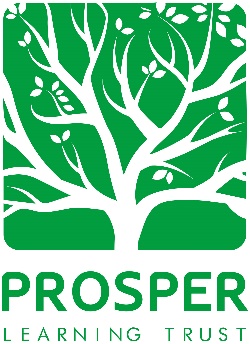 Application for EmploymentGuidance notes  Thank you for considering working for Prosper Learning Trust. We want to choose the best person for the role you are applying for, no matter what their gender identity, relationship status, race, disability, sexual orientation, religion, belief or age.  Part A of this form asks for personal information. We use this information to contact you and provide any extra support you may need if we ask you to come for an interview. We use part B of this form to decide whether to interview you.  This part of the form asks you to provide information about your past jobs, experience, qualifications and skills.  When you fill in this part of the form, you should link your answers to the job description and person specification, which gives details of what skills, experience and qualifications you need to be able to do the job.  We believe the best way of assessing your future performance is to look at your performance and behaviour in the past, which is why our recruitment process focuses on what the role involves and how you have shown you can do these things.  We only ask for qualifications, experience and skills relevant to the job description and person specification you have received. We ask you to provide dates of employment and qualifications so we can confirm your work history. We value experience you have gained at work and experience you have gained in other situations, and we encourage you to support your application with examples of how you think you have the skills, experience, qualifications and so on to do the role you are applying for.   If you do not provide enough evidence of how you meet the requirements of the post, we may not be able to interview you.   As this job requires regular contact with children and young people, if we choose you for the job we will also need to contact the Disclosure and Barring Service to find out if you have a criminal record and we will check if you are barred from working with children and young people.  A criminal record will not automatically stop you from getting the job but we will consider the nature of the offence when assessing how suitable you are for the job.  If you are barred from working with a vulnerable group it is an offence for you to apply for a job working with that group.  If you fail to fill in a disclosure form and provide documentation when we ask, we will not be able to employ you.   Part C of this form is for monitoring equality and diversity only. We separate it from the rest of your form when we receive it, so that it is not seen by anyone involved in deciding whether to offer you a job.  However, if you tell us that you have a disability, we will give this information to the shortlisting organiser to make sure they comply with equality legislation. Please fill in this application form in black ink or use a black font. This is because we may need to photocopy it.  We do not accept CVs. Unfortunately, we are not able to contact everyone who applies for a job with us.  If you do not hear from us within six weeks of the closing date, you should assume that your application has not been successful.   We look forward to receiving your application. Please return completed application form to: admin@prosperlearningtrust.co.uk  or post to:PROSPER Learning Trust, Linhope Road, Newcastle upon Tyne, NE5 4LWPart APart BEmployees working within Prosper Learning Trust who have the opportunity for access to young persons are exempt from the provisions of the Rehabilitation of Offenders Act 1974. If you have received any convictions, which for other purposes are ‘spent’ under the provisions of the Act, you are not entitled to withhold information and, in the event of employment, any failure to disclose such convictions could result in dismissal or disciplinary action by the Academy Trust Board.Any information given will be completely confidential and will be considered only in relation to your application for a position to which the order applies.ConvictionsHave you ever been convicted of a criminal offence? (Do not include spent convictions, which are convictions you do not normally have to mention when applying for a job. A prison sentence of more than two and a half years can never become spent.)Yes   No 	If ‘Yes’, please give details.Part CMonitoring equality and diversityEquality in employmentWe aim to have a workforce that reflects the different customers we have.  To measure our performance in meeting this aim, we collect information from people applying for jobs.  We separate this part of your application from the rest of your application form. The information you give is confidential and will not be seen by anyone involved in the recruitment process. It will not affect our decision on your application.Please provide details about yourself by ticking the relevant boxes.GenderAre you:	male?               female?  DisabilityThe Disability Discrimination Act defines a disability as ‘a physical or mental impairment which has a substantial and long-term adverse effect on the person’s ability to carry out normal day-to-day activities’.Do you consider you have a disability under this definition?	 	Yes		NoAs part of our Guaranteed Interview Scheme, we interview all applicants who declare they have a disability who meet the minimum criteria for a job vacancy.Are you responsible for caring for anyone?Date of birthHow would you describe your ethnic background?Relationship status How would you describe your sexual orientation?How would you describe your religion and belief?Where did you find out about this vacancy?People who already work for usDo you currently or have you previously work(ed) for Prosper Learning Trust? (Please give details)   PERSONAL DETAILSTitle:  Title:  Title:  Surname:Surname:Surname:Surname:Forenames:Home address in full:  Home address in full:  Home address in full:  Home address in full:  Home address in full:  Home address in full:  Home address in full:  Home address in full:  Home address in full:  Home address in full:  Home address in full:  Home address in full:  Home address in full:  Home address in full:  Home address in full:  Home address in full:  Home address in full:  Home address in full:  Home address in full:  Home address in full:  Home address in full:  Home address in full:  Previous surname: Previous surname: Previous surname: Previous surname: Previous surname: Previous surname: Previous surname: Previous surname: Previous surname: Previous surname: Previous surname: Previous surname: Previous surname: Previous surname: Previous surname: Previous surname: Previous surname: Previous surname: Previous surname: Previous surname: Previous surname: Previous surname: Known as:Known as:Home telephone number:Home telephone number:Work telephone number (if it may be used):Work telephone number (if it may be used):Work telephone number (if it may be used):Work telephone number (if it may be used):Work telephone number (if it may be used):Work telephone number (if it may be used):Work telephone number (if it may be used):Work telephone number (if it may be used):Work telephone number (if it may be used):Mobile telephone number:Mobile telephone number:             Email address:             Email address:             Email address:             Email address:             Email address:National Insurance number:    National Insurance number:    National Insurance number:    National Insurance number:    National Insurance number:    National Insurance number:    National Insurance number:    National Insurance number:    Do you have access to a vehicle that you can use for work?Do you have access to a vehicle that you can use for work?Do you have access to a vehicle that you can use for work?Do you have access to a vehicle that you can use for work?Do you have access to a vehicle that you can use for work?YesYesYesNoNoDo you have a valid UK Driving Licence?Do you have a valid UK Driving Licence?Do you have a valid UK Driving Licence?Do you have a valid UK Driving Licence?Do you have a valid UK Driving Licence?Yes – FullYes – FullYes – FullYes - ProvisionalYes - ProvisionalYes - ProvisionalNoDo you have access to a vehicle that you can use for work?Do you have access to a vehicle that you can use for work?Do you have access to a vehicle that you can use for work?Do you have access to a vehicle that you can use for work?Do you have access to a vehicle that you can use for work?Do you have a valid UK Driving Licence?Do you have a valid UK Driving Licence?Do you have a valid UK Driving Licence?Do you have a valid UK Driving Licence?Do you have a valid UK Driving Licence?UK/European Economic Area National?UK/European Economic Area National?UK/European Economic Area National?UK/European Economic Area National?UK/European Economic Area National?UK/European Economic Area National?UK/European Economic Area National?Yes  Yes  Yes  NoNoIf no, details of work permit currently held:If no, details of work permit currently held:If no, details of work permit currently held:If no, details of work permit currently held:If no, details of work permit currently held:If no, details of work permit currently held:If no, details of work permit currently held:If no, details of work permit currently held:If no, details of work permit currently held:If no, details of work permit currently held:If no, details of work permit currently held:If no, details of work permit currently held:If no, details of work permit currently held:If no, details of work permit currently held:If no, details of work permit currently held:If no, details of work permit currently held:If no, details of work permit currently held:If no, details of work permit currently held:If no, details of work permit currently held:If no, details of work permit currently held:If no, details of work permit currently held:If no, details of work permit currently held:Certificate No:  Certificate No:  Certificate No:  Certificate No:  Validity:Validity:Validity:Validity:Validity:Validity:Validity:Expiry Date      /      /Expiry Date      /      /Expiry Date      /      /Expiry Date      /      /Expiry Date      /      /Awaiting Permit       Awaiting Permit       Awaiting Permit       Awaiting Permit       Awaiting Permit       Awaiting Permit       Nationality:  Nationality:  Nationality:  Nationality:  Nationality:  Nationality:  Nationality:  Nationality:  Nationality:  Nationality:  Nationality:  Nationality:  Nationality:  Nationality:  Nationality:  Nationality:  Nationality:  Nationality:  Nationality:  Nationality:  Nationality:  Nationality:  Where did you see this vacancy advertised?Where did you see this vacancy advertised?Where did you see this vacancy advertised?Where did you see this vacancy advertised?Where did you see this vacancy advertised?Where did you see this vacancy advertised?Are you related to any existing staff member or Academy Trust Board member of PROSPER Learning Trust?Are you related to any existing staff member or Academy Trust Board member of PROSPER Learning Trust?Are you related to any existing staff member or Academy Trust Board member of PROSPER Learning Trust?Are you related to any existing staff member or Academy Trust Board member of PROSPER Learning Trust?Are you related to any existing staff member or Academy Trust Board member of PROSPER Learning Trust?Are you related to any existing staff member or Academy Trust Board member of PROSPER Learning Trust?Are you related to any existing staff member or Academy Trust Board member of PROSPER Learning Trust?Are you related to any existing staff member or Academy Trust Board member of PROSPER Learning Trust?Are you related to any existing staff member or Academy Trust Board member of PROSPER Learning Trust?Are you related to any existing staff member or Academy Trust Board member of PROSPER Learning Trust?Are you related to any existing staff member or Academy Trust Board member of PROSPER Learning Trust?Are you related to any existing staff member or Academy Trust Board member of PROSPER Learning Trust?Are you related to any existing staff member or Academy Trust Board member of PROSPER Learning Trust?Are you related to any existing staff member or Academy Trust Board member of PROSPER Learning Trust?Are you related to any existing staff member or Academy Trust Board member of PROSPER Learning Trust?Are you related to any existing staff member or Academy Trust Board member of PROSPER Learning Trust?Are you related to any existing staff member or Academy Trust Board member of PROSPER Learning Trust?Are you related to any existing staff member or Academy Trust Board member of PROSPER Learning Trust?Are you related to any existing staff member or Academy Trust Board member of PROSPER Learning Trust?Yes   No    No   If yes, please give details:If yes, please give details:EDUCATION AND QUALIFICATIONSQUALIFICATION DETAILSQUALIFICATION DETAILSQUALIFICATION DETAILSQUALIFICATION DETAILSQUALIFICATION DETAILSQUALIFICATION DETAILSName of school/collegeDate SubjectQualificationGrade / ResultAwarding BodyQUALIFICATIONS BEING STUDIED FORQUALIFICATIONS BEING STUDIED FORQUALIFICATIONS BEING STUDIED FORQUALIFICATIONS BEING STUDIED FORQUALIFICATIONS BEING STUDIED FORName of college/universitySubjectQualificationAwarding BodyExpected date of qualificationCPD (CONTINUOUS PROFESSIONAL DEVELOPMENT)CPD (CONTINUOUS PROFESSIONAL DEVELOPMENT)CPD (CONTINUOUS PROFESSIONAL DEVELOPMENT)CPD (CONTINUOUS PROFESSIONAL DEVELOPMENT)Date startedCourse titleProviderDurationDo you hold Qualified Teacher Status (QTS)?Yes No(Please indicate appropriate option)If Yes please complete the following:Teacher Reference Number:Date of statutory induction period (if qualified since August 1999)Started…………………………  Completed………………………….MEMBERSHIP OF PROFESSIONAL BODIESMEMBERSHIP OF PROFESSIONAL BODIESDate of membershipProfessional bodyLevel of membershipRenewal of membershipMembership Reference No.REFERENCES (ALL CANDIDATES)References will be taken up before interview, for shortlisted applicants only.Please give details of two employment references (if possible), one of whom should be your most recent employer.References will be taken up before interview, for shortlisted applicants only.Please give details of two employment references (if possible), one of whom should be your most recent employer.References will be taken up before interview, for shortlisted applicants only.Please give details of two employment references (if possible), one of whom should be your most recent employer.References will be taken up before interview, for shortlisted applicants only.Please give details of two employment references (if possible), one of whom should be your most recent employer.References will be taken up before interview, for shortlisted applicants only.Please give details of two employment references (if possible), one of whom should be your most recent employer.References will be taken up before interview, for shortlisted applicants only.Please give details of two employment references (if possible), one of whom should be your most recent employer.References will be taken up before interview, for shortlisted applicants only.Please give details of two employment references (if possible), one of whom should be your most recent employer.References will be taken up before interview, for shortlisted applicants only.Please give details of two employment references (if possible), one of whom should be your most recent employer.References will be taken up before interview, for shortlisted applicants only.Please give details of two employment references (if possible), one of whom should be your most recent employer.References will be taken up before interview, for shortlisted applicants only.Please give details of two employment references (if possible), one of whom should be your most recent employer.NameNameAddressAddressEmailEmailTelephone NumberTelephone NumberTelephone NumberTelephone NumberTelephone NumberTelephone NumberRelationship (eg manager)Relationship (eg manager)Relationship (eg manager)Relationship (eg manager)Relationship (eg manager)Relationship (eg manager)Reference typeReference typeEmployment   Employment   Educational   Reference typeReference typeEmployment  Employment  Educational  Please ensure your Referees are in a position to respond promptlyPlease ensure your Referees are in a position to respond promptlyPlease ensure your Referees are in a position to respond promptlyPlease ensure your Referees are in a position to respond promptlyPlease ensure your Referees are in a position to respond promptlyPlease ensure your Referees are in a position to respond promptlyPlease ensure your Referees are in a position to respond promptlyPlease ensure your Referees are in a position to respond promptlyPlease ensure your Referees are in a position to respond promptlyPlease ensure your Referees are in a position to respond promptlyEMPLOYMENT HISTORYName and address of present or most recent employer and nature of businessPosition(s) held and brief details of responsibilities(starting with current post if applicable)Additional Allowance (SEN/TLR/ Leadership)From Month/ YearToMonth/ YearSalary Including all AllowancesNotice PeriodName of previous employer and nature of business (starting with most recent)Position(s) heldAdditional Allowance (SEN/TLR/ Leadership)FromMonth/YearToMonth/ YearReason for leavingSUPPORTING STATEMENTIn this box please give your reasons for applying for this post. Please show how you meet the criteria detailed in the person specification. This can include relevant skills, knowledge, experience, voluntary activities and training etc. Please do not repeat any information which is sought within the Equal Opportunities monitoring information.RESTRICTIONSIs there any reason that you cannot work with children / young people (under 18 years of age) or with vulnerable adults?Yes NoHave you ever been refused employment, or had your employment terminated whilst working with children / young people (under 18 years of age) or with vulnerable adults?YesNoHave you ever been subject to any formal investigation / police investigation whilst working with children / young people (under 18 years of age) or with vulnerable adults?YesNoOffence:Date of conviction:Judgement or sentence:Additional Information:APPLICANT COMMITMENT TO SAFEGUARDINGThis form must be read in full, signed and dated, and returned with your completed application form, by the aforementioned closing date of the vacancy. Application forms returned without this will not be accepted.PROSPER Learning Trust is committed to safeguarding & promoting the welfare of children and young people, as well as vulnerable adults, and expects all staff and volunteers to share this commitment. Successful applicants will be required to apply for Disclosure from the DBS.The Academy actively promotes equality of opportunity with the right mix of talent, skills and potential and welcomes applications from a wide range of candidates, including those with criminal records. The Academy selects all candidates for employment based on their skills, qualifications and experience, in comparison against a prepared personal specification.For those positions where a Disclosure is required, employees are not entitled to withhold information regarding convictions. Any failure to disclose such convictions could result in dismissal or disciplinary action by the Academy. Where a Disclosure is to form part of the recruitment process, the Academy encourages all applicants called for interview to provide details of their criminal record at an early stage in the application process (i.e. via the application form).Agreement StatementSuccessful applicants will be required to read, understand, and agree with the PROSPER Learning Trust policies for Safeguarding and Child Protection.I confirm that I am not on the DBS barred list(s), disqualified from work with children, or subject to any sanctions imposed by a regulatory body. I am aware that I may be required to apply for Enhanced Disclosure from the DBS.This form must be read in full, signed and dated, and returned with your completed application form, by the aforementioned closing date of the vacancy. Application forms returned without this will not be accepted.PROSPER Learning Trust is committed to safeguarding & promoting the welfare of children and young people, as well as vulnerable adults, and expects all staff and volunteers to share this commitment. Successful applicants will be required to apply for Disclosure from the DBS.The Academy actively promotes equality of opportunity with the right mix of talent, skills and potential and welcomes applications from a wide range of candidates, including those with criminal records. The Academy selects all candidates for employment based on their skills, qualifications and experience, in comparison against a prepared personal specification.For those positions where a Disclosure is required, employees are not entitled to withhold information regarding convictions. Any failure to disclose such convictions could result in dismissal or disciplinary action by the Academy. Where a Disclosure is to form part of the recruitment process, the Academy encourages all applicants called for interview to provide details of their criminal record at an early stage in the application process (i.e. via the application form).Agreement StatementSuccessful applicants will be required to read, understand, and agree with the PROSPER Learning Trust policies for Safeguarding and Child Protection.I confirm that I am not on the DBS barred list(s), disqualified from work with children, or subject to any sanctions imposed by a regulatory body. I am aware that I may be required to apply for Enhanced Disclosure from the DBS.Print Name: Signature:  Date:           DECLARATIONSTo the best of my knowledge and belief, all of the information I have given on this application form is correct. I understand that my application will be disqualified or, if already appointed, disciplinary action considered, if I have knowingly given false information.In accordance with the Immigration, Asylum and Nationality Act 2006 I am entitled to work in the United Kingdom. I shall produce such original documentation as you shall request to evidence my right to work.I am also aware of and agree to accept the conditions set out in the accompanying information relating to provision of information of criminal convictions.To the best of my knowledge and belief, all of the information I have given on this application form is correct. I understand that my application will be disqualified or, if already appointed, disciplinary action considered, if I have knowingly given false information.In accordance with the Immigration, Asylum and Nationality Act 2006 I am entitled to work in the United Kingdom. I shall produce such original documentation as you shall request to evidence my right to work.I am also aware of and agree to accept the conditions set out in the accompanying information relating to provision of information of criminal convictions.To the best of my knowledge and belief, all of the information I have given on this application form is correct. I understand that my application will be disqualified or, if already appointed, disciplinary action considered, if I have knowingly given false information.In accordance with the Immigration, Asylum and Nationality Act 2006 I am entitled to work in the United Kingdom. I shall produce such original documentation as you shall request to evidence my right to work.I am also aware of and agree to accept the conditions set out in the accompanying information relating to provision of information of criminal convictions.To the best of my knowledge and belief, all of the information I have given on this application form is correct. I understand that my application will be disqualified or, if already appointed, disciplinary action considered, if I have knowingly given false information.In accordance with the Immigration, Asylum and Nationality Act 2006 I am entitled to work in the United Kingdom. I shall produce such original documentation as you shall request to evidence my right to work.I am also aware of and agree to accept the conditions set out in the accompanying information relating to provision of information of criminal convictions.To the best of my knowledge and belief, all of the information I have given on this application form is correct. I understand that my application will be disqualified or, if already appointed, disciplinary action considered, if I have knowingly given false information.In accordance with the Immigration, Asylum and Nationality Act 2006 I am entitled to work in the United Kingdom. I shall produce such original documentation as you shall request to evidence my right to work.I am also aware of and agree to accept the conditions set out in the accompanying information relating to provision of information of criminal convictions.To the best of my knowledge and belief, all of the information I have given on this application form is correct. I understand that my application will be disqualified or, if already appointed, disciplinary action considered, if I have knowingly given false information.In accordance with the Immigration, Asylum and Nationality Act 2006 I am entitled to work in the United Kingdom. I shall produce such original documentation as you shall request to evidence my right to work.I am also aware of and agree to accept the conditions set out in the accompanying information relating to provision of information of criminal convictions.Signature:Date:I have read and understood the attached Privacy Notice.I have read and understood the attached Privacy Notice.I have read and understood the attached Privacy Notice.I have read and understood the attached Privacy Notice.I have read and understood the attached Privacy Notice.Signature:Signature:Signature:Date:Date:Date:I am not responsible for caring for anyone.I care for children or a child.I care for another relative.I care for someone else (please say who).White:Black or black British:Black or black British:BritishCaribbeanCaribbeanIrishAfricanAfricanAny other white backgroundAny other black backgroundAny other black backgroundAsian or Asian British:Mixed:Mixed:IndianWhite and black CaribbeanWhite and black CaribbeanPakistaniWhite and black AfricanWhite and black AfricanBangladeshiWhite and AsianWhite and AsianAny other Asian backgroundAny other mixed backgroundAny other mixed backgroundChinese or other ethnic group:Any other ethnic groupAny other ethnic groupChinesePlease say whichDivorced or my civil partnership has endedSingleMarried or in a civil partnershipPrefer not to sayWidow or widower	BisexualGay manGay woman or lesbianHeterosexualPrefer not to sayBuddhistChristianHinduJewishMuslimSikh OtherNo religion Prefer not so sayOur WebsiteNorth East JobsNorth East JobsTESGuardian JobsGuardian JobsLocal pressGov.ukGov.ukOther (please say which)